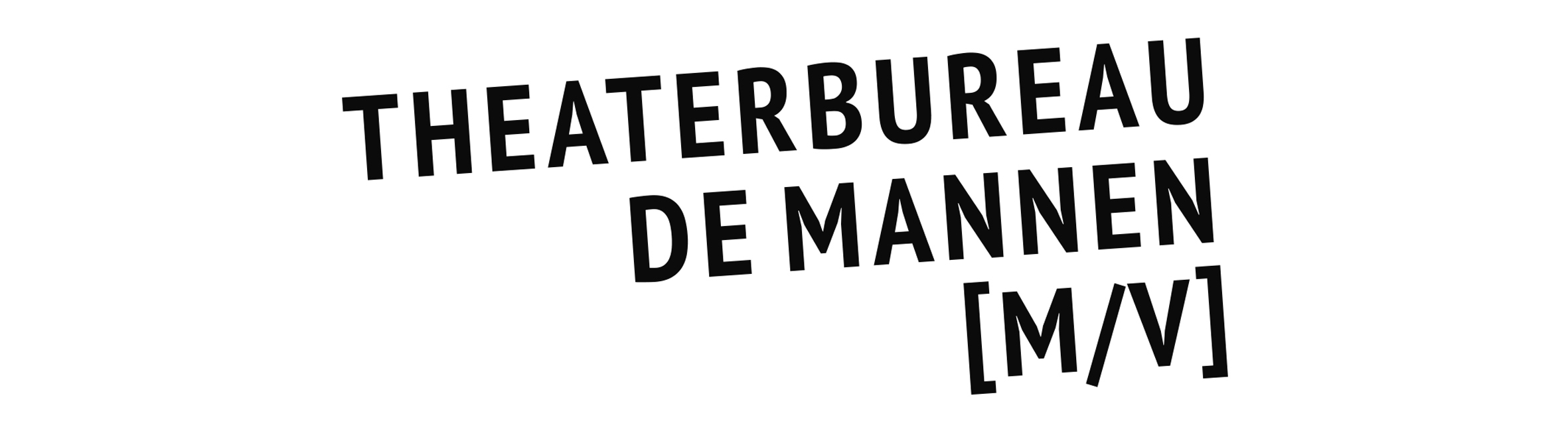 SEIZOEN 2020 – 2021GENRE: KLASSIEK, WERELDMUZIEK, CROSS-OVERCalefax & Mohammad MotamediSong of the Reed“Hear the love fire tangled in the reed notes, as bewilderment melts into wine.The reed is a friend to all who want the fabric torn and drawn away.”- Rumi, filosoof en dichter van Perzische afkomstIn het theatrale concert Song of the Reed ontmoet Calefax de bekende Iraanse zanger Mohammad Motamedi. Song of the Reed is een beroemd vers van de 13e-eeuwse Perzische dichter-mysticus Rumi over het ‘afgesneden zijn van het rietbed’. Tijdens dit concert gaat dat over het afgesneden zijn van je land van herkomst, en culturele tradities. Over de complexe ervaringen van de nieuwkomer in een andere samenleving. De musici vertellen, aan de hand van voorgelezen teksten (anekdotes, dagboekfragmenten, gedichten), het verhaal van de migratie van Mohammad en zijn kleine gezinnetje van Teheran naar Eindhoven. De culturele verschillen worden hoorbaar duidelijk: traditionele Perzische muziek staat scherp tegenover nieuwe noten van de Nederlandse componist Joël Bons. Een schurende culturele zoektocht in muziek en woord, met ook enige pogingen tot toenadering...Alle teksten worden in het Nederlands of in het Farsi ondertiteld.CreditsMuziek: traditionele Perzische muziek, Claude Debussy, Johannes Ockeghem en nieuw werk van Joël Bons | Licht: Theun Mosk | Regie: Titus Tiel Groenestege | Met teksten van o.a.: Sahand Sahebdivani, Aisan Maghsoudi* *De lijst met schrijvers van de teksten zal gaandeweg aangevuld worden op www.calefax.nl De pers over Calefax: “Calefax – five extremely gifted Dutch gents who almost made the reed quintet seem the best musical format on the planet.” – The Times Over Calefax: Calefax is een hechte formatie van vijf rietblazers die een grote passie delen. Al meer dan drie decennia houden ze in binnen- en buitenland een reputatie hoog op basis van virtuoos spel, briljante arrangementen en frisse podiumpresentatie. Calefax werkt veelvuldig samen met musici en kunstenaars uit andere disciplines. Dankzij deze samenwerkingen en talloze internationale tournees staan ze open voor invloeden uit de wereldmuziek, jazz en improvisatie. Over Mohammad Motamedi:Mohammad Motamedi is een van de grootste namen in de Iraanse zangwereld, geroemd om zijn karakteristieke zangstijl: de tahrir, een karakteristieke Iraanse zangtechniek die hij met zijn diepe, lenige stem moeiteloos doet overkomen en versiert met impressieve decoraties. Sinds hij in 2013 de ‘Prix France Musique’ won, is zijn ster internationaal sterk rijzende. “Motamedi’s muziek schittert van liefde voor de Perzische poëzie” schreef de jury. Link om te delen:Calefax & Mohammad Motamedi tijdens Oriental Landscapes in TivoliVredenburg, Utrecht (2018): https://www.youtube.com/watch?v=q8iTSoGF0KI&lc=z22ux1vwcsvzcn05f04t1aokgs3uuj3yy5qa5wosgiy0rk0h00410